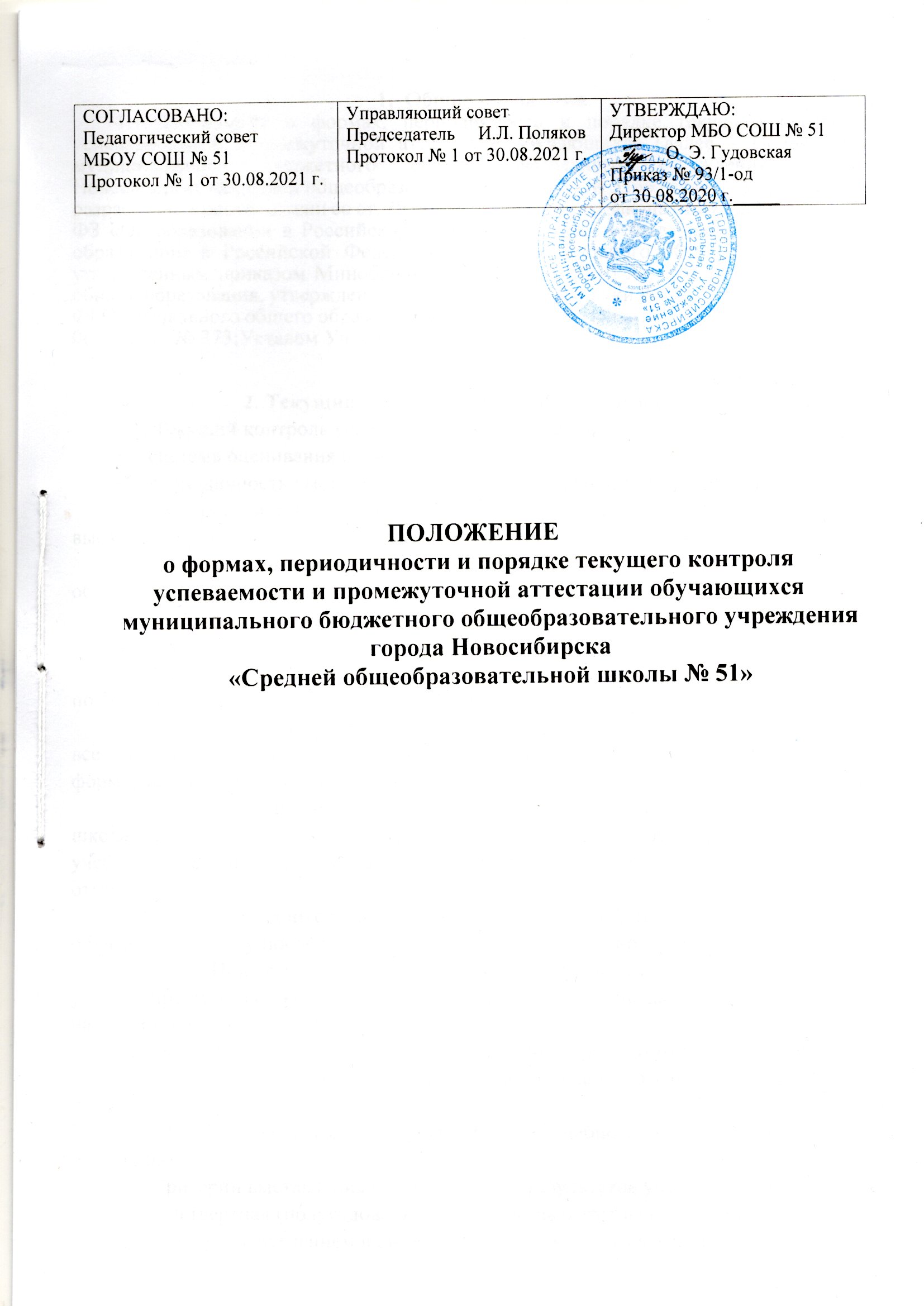 Общие положения1.1. Положение о формах, периодичности и порядке текущего контроля успеваемости и промежуточной аттестации обучающихся (далее – Положение) муниципального бюджетного общеобразовательного учреждения города Новосибирска «Средней общеобразовательной школы № 51»» (далее – Учреждение) разработано в соответствии со ст. 28, ст. 58 Федерального закона от 29.12.2012 № 273-ФЗ «Об образовании в Российской Федерации» (далее – Федеральный закон «Об образовании в Российской Федерации»), ФГОС основного общего образования, утвержденным приказом Минобрнауки РФ от 17.12.2010 № 1897; ФГОС среднего общего образования, утвержденным приказом Минобрнауки РФ от 17.05.2012 № 413; ФГОС начального общего образования, утвержденный приказом Минобрнауки РФ от 06.10.2009 № 373;Уставом Учреждения.2. Текущий контроль успеваемости обучающихся Текущий контроль успеваемости обучающихся – этосистема оценивания обучающихся;периодичность выставления промежуточных результатов учебного года; критерии выставления промежуточных результатов учебного года, критерии выставления годовой отметки (академическая успеваемость обучающихся); система оценивания учебных курсов части, формируемой участниками образовательных отношений.2.2. Текущий контроль успеваемости обучающихся Учреждения осуществляется:	2.2.1. В 1 классах по безотметочной системы по всем предметам, в 4 классе - по безотметочной системе – ОРКСЭ.	2.2.2. Во 2-11 классах - по пятибалльной отметочной системе оцениваются все предметы учебного плана, за исключением элективных курсов в части, формируемой участниками образовательных отношений.	2.2.3. Текущий контроль обучающихся, временно находящихся в санаторных школах, реабилитационных образовательных учреждениях, осуществляется в этих учебных заведениях и учитывается при выставлении четвертной (полугодовой) отметки.	2.2.4. Не допускается выставление неудовлетворительных отметок обучающимся сразу после пропуска занятий по уважительной причине.	2.2.5. При выставлении неудовлетворительной отметки обучающемуся, учитель-предметник должен запланировать повторный опрос данного обучающегося на следующих уроках с выставлением отметки.2.3. Периодичность выставления промежуточных результатов учебного года:	2.3.1. Во 2 - 9 классах - 4 раза в течение учебного года (в конце каждой четверти).	2.3.2. В 10-11 классах - 2 раза в течение учебного года (в конце каждого полугодия).2.4. Критерии выставления промежуточных результатов учебного года:2.4.1. четвертная (полугодовая) отметка выставляется на основании текущих по среднему баллу с округлением в сторону увеличения при десятых от 0,5 по правилам математического округления в пользу обучающегося при условии наличия следующего количества отметок:2.4.2. В случае пропуска обучающимся более 2/3 учебного времени решение от аттестации за четверть (полугодие) принимается в индивидуальном порядке. Для получения положительной отметки за четверть (полугодие) неаттестованному обучающемуся необходимо выполнить письменную итоговую работу за четверть (полугодие) по данному предмету (предметам) в течение двух недель с момента начала следующей четверти (полугодия), за исключением IV четверти (II полугодия). Если работа выполняется на неудовлетворительную отметку, отметка за четверть (полугодие) считается неудовлетворительной.Промежуточная аттестация обучающихся УчрежденияПод промежуточной аттестацией понимаются испытания для обучающихся 2-8, 10-х 
классов, которые проводятся в конце учебного года как результат освоения ряда образовательных программ. При проведении промежуточной аттестации для обучающихся со статусом ОВЗ необходимо учитывать рекомендации ПМПК.Содержание, формы, сроки и система оценивания промежуточной аттестации в 1-11-х классах представлены в таблице3.4. Порядок проведения промежуточной аттестации обучающихся:	3.4.1. Сроки проведения промежуточной аттестации во всех формах, кроме защиты проекта, регламентируются годовым календарным графиком Учреждения и устанавливаются приказом директора не позднее 1 мая текущего учебного года.	3.4.2. В соответствии с п.2, п.10 ст. 58 Федерального закона «Об образовании в Российской Федерации», неудовлетворительные результаты промежуточной аттестации по одному или нескольким учебным предметам, курсам, дисциплинам (модулям) образовательной программы, не прохождение промежуточной аттестации при отсутствии уважительных причин признаются академической задолженностью. Обучающиеся не прошедшие промежуточную аттестацию по уважительной причине или имеющие академическую задолженность, переводятся в следующий класс условно.	3.4.3. В соответствии с п.5 ст. 58 Федерального закона «Об образовании в Российской Федерации», обучающиеся, имеющие академическую задолженность, вправе пройти промежуточную аттестацию по соответствующему учебному предмету, курсу, дисциплине (модулю) не более двух раз в пределах года с момента образования академической задолженности. Сроки, устанавливаемые Учреждением для устранения академической задолженности: сентябрь нового учебного года; в случае получения неудовлетворительного результата – октябрь нового учебного года. В случае болезни обучающегося (подтвержденной справкой от врача) в указанные периоды, ему предоставляется право устранить академическую задолженность в течение 2 месяцев с момента выздоровления, но не позднее, чем до конца учебного года.	3.4.4. В соответствии с п.6 ст. 58 Федерального закона «Об образовании в Российской Федерации», для проведения промежуточной аттестации во второй раз создается комиссия. 	3.4.5. В соответствии с п.9 ст.58 Федерального закона «Об образовании в Российской Федерации» обучающиеся, не ликвидировавшие в установленные сроки академической задолженности с момента ее образования, по усмотрению родителей (законных представителей) оставляются на повторное обучение, переводятся на обучение по адаптированным образовательным программам в соответствии с рекомендациями психолого-медико-педагогической комиссии либо на обучение по индивидуальному учебному плану.	3.4.6. Годовая отметка по предмету после окончания промежуточной аттестации выставляется по итогам четвертных (полугодовых) отметок с учетом отметки за промежуточную аттестацию. Результаты метапредметной работы и защиты проекта не влияют на годовую отметку обучающегося.	3.4.7. Итоги промежуточной аттестации выставляются в 
электронный журнал в течение трех дней с момента написания работы и доводятся до сведения родителей.	3.4.8. Обучающийся имеет право подать апелляцию по результатам итоговой работы в течение двух рабочих дней с момента объявления результатов. Апелляция рассматривается комиссией учителей-предметников в присутствии заместителя директора по УВР и родителя (законного представителя) обучающегося.	3.4.9. Результаты промежуточной аттестации должны быть обсуждены на заседаниях школьных методических объединений и на их основе определены перспективы индивидуальной работы с обучающимися в следующем учебном году, скорректированы формы и методы обучения.Количество часов в неделю по учебномуНеобходимое количествоНеобходимое количествоплану на данный предметтекущих отметок длятекущих отметок длявыставления триместровойвыставленияотметкиполугодовой отметки1 час в неделю3 отметки3 отметок2 часа в неделю3 отметки3 отметок3 часа в неделю5 отметок5 отметок4 часа в неделю5 отметок5 отметок5 часов в неделю7 отметок7 отметокболее 5 часов в неделю отметокотметокФормы промежуточной
аттестацииКлассыСрокиСистема оцениванияАдминистративные работы по русскому языку и математике2-8, 10май-июнь, в соответствии
с годовым календарным
графиком Лицеяпо пятибалльной системеГодовые контрольные работы по предметам, не вошедшим в систему административного контроля (кроме музыки, изобразительного искусства, технологии, физической культуры, черчение2-11май-июнь, в соответствиис годовым календарнымграфиком школыпо пятибалльной системезащита индивидуального проекта9, 11 (ФГОС СОО)в течение учебного года, до 20 маяпо пятибалльной системеметапредметная работа1-10апрельуровневая система оцениванияГодовые отметки по
предметам: музыка, изобразительное искусство, технология, физическая культура, черчение2-11по завершению учебного годана основе четвертных (полугодовых) отметок